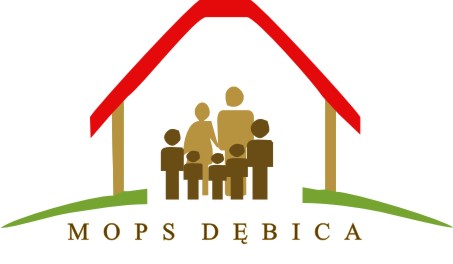 Plan działania na rzecz poprawy zapewnienia dostępności osobom ze szczególnymi potrzebamiNazwa podmiotu: Miejski Ośrodek Pomocy Społecznej w DębicyData sporządzenia: 30.10.2020 r.Dokument opracował: Koordynator dostępności – Katarzyna Gawlik                                                            Zatwierdzam                                                               Dyrektor Miejskiego Ośrodka Pomocy Społecznej                                                              w Dębicy                                                              mgr Małgorzata KędziorLp.Zakres działaniaRealizujący zadania wynikające z art. 6 ustawySposób realizacjiTermin1.Przekazanie do publicznej wiadomości danych o osobie wyznaczonej na koordynatora ds. dostępności.Koordynator ds. dostępnościPublikacja informacji na stronie internetowej: - link do strony http://mopsdebica.ires.pl/29650,29661/29661/30.09.2020 1.Przekazanie do publicznej wiadomości danych o osobie wyznaczonej na koordynatora ds. dostępności.Kierownik Działu OrganizacyjnegoPublikacja informacji na stronie internetowej: - link do strony http://mopsdebica.ires.pl/29650,29661/29661/30.09.2020 2.Sporządzenie Planu działania na rzecz poprawy zapewnienia dostępności osobom ze szczególnymi potrzebami (dalej Plan działania).Koordynator ds. dostępnościOpracowanie Planu działania oraz przekazanie go do zatwierdzenia Dyrektorowi MOPS Dębica30.10.20202.Sporządzenie Planu działania na rzecz poprawy zapewnienia dostępności osobom ze szczególnymi potrzebami (dalej Plan działania).Kierownik Działu OrganizacyjnegoPublikacja informacji na stronie internetowej: - link do strony http://mops-debica.ires.pl/29650,29662/29662/30.10.20203.Dokonanie samooceny pod kątem dostosowania administrowanych obiektów do minimalnych wymagań dotyczących dostępnościKoordynator ds. dostępnościPrzegląd deklaracji dostępności ze wskazaniem na wymagania w wymiarze architektonicznym, cyfrowym i informacyjno- komunikacyjnym wynikające z zapisów art. 6 ustawy z dnia 19 lipca 2019 r. o zapewnieniu dostępności osobom ze szczególnymi potrzebami (dalej Ustawa o dostępności).Publikacja deklaracji dostępności w terminie przewidzianym ustawowo/aktualizacja deklaracji dostępności do 31.03.2021 4.Dokonanie analizy stanu obiektów pod względem dostosowania ich architektury do potrzeb osób ze szczególnymi potrzebami wynikającymi z przepisów ustawy z dnia 19 lipca 2019 r. o zapewnianiu dostępności osobom ze szczególnymi potrzebami.Koordynator ds. dostępności / Kierownik Działu OrganizacyjnegoPrzeprowadzenie analizy obecnego stanu obiektów pod kątem dostosowania ich architekturydo potrzeb osób ze szczególnymi potrzebami;Przedstawienie koncepcji dostosowania architektonicznego obiektów dla osób ze szczególnymi potrzebami;Zatwierdzenie Programu działania dotyczącego przystosowania obiektów do wymogów w zakresie dostępności architektonicznej dla osób ze szczególnymi potrzebami.15.12.202015.12.202031.12.20205.Dokonanie analizy dostępności w zakresie cyfrowym do potrzeb osób ze szczególnymi potrzebami.Koordynator przy wsparciu Informatyka oraz podmiotu administrującego stronę www. mops-debica.pl - Firmy Akces LabDokonanie analizy i dostosowanie dostępności cyfrowej strony internetowej dla osób ze szczególnymi potrzebami.Sprawdzanie i podejmowanie działań mających na celu ciągłe udoskonalanie strony internetowej MOPS Dębica do potrzeb osób ze szczególnymi potrzebami.23.09.2020     Na bieżąco6.Dokonanie analizy dostępności w zakresie informacyjno- komunikacyjnym do potrzeb osób ze szczególnymi potrzebamiKoordynator ds. dostępności / Kierownik Działu OrganizacyjnegoDokonanie analizy obecnego stanu obiektów pod kątem ich dostosowania w zakresie dostępności informacyjno- komunikacyjnej dla osóbze szczególnymi potrzebami.. Przedstawienie koncepcji dostosowania informacyjno-komunikacyjnego obiektów dla osób ze szczególnymi potrzebami;Zatwierdzenie programu działania dotyczącego przystosowania obiektów do wymogów w zakresie dostępności informacyjno-komunikacyjnej dla osób ze szczególnymi potrzebami przez dyrektora.15.11.202015.12.202031.12.20207.Dokonanie analizy w zakresie dostępności alternatywnej w przypadku braku możliwości zapewnienia dostępności dla osób ze szczególnymi potrzebami ze względu na ograniczenia techniczne i prawne.Koordynator ds. dostępnościPodanie do publicznej wiadomości na stronie BIP Urzędu informacji wynikającej z art. 7 ustawy ze wskazaniem dostępu alternatywnego (np. zapewnienie osobie ze szczególnymi potrzebami wsparcia innej osoby lub zapewnienie wsparcia technicznego, z wykorzystaniem nowoczesnych technologii – zapewnienie kontaktu telefonicznego, korespondencyjnego, za pomocą środków komunikacji elektronicznej)15.03.20217.Dokonanie analizy w zakresie dostępności alternatywnej w przypadku braku możliwości zapewnienia dostępności dla osób ze szczególnymi potrzebami ze względu na ograniczenia techniczne i prawne.Kierownik Działu OrganizacyjnegoZamieszczenie informacji wskazanych powyżej na stronie internetowej BIP15.03.20218.Sporządzenie Raportu o stanie zapewnienia dostępności osobom ze szczególnymi potrzebami.Koordynator ds. dostępnościPrzygotowanie danych zbiorczych do raportu w zakresie realizacji ustawy o dostępności z uwzględnieniem uwag odnoszących się do stwierdzonych istniejących przeszkód w dostępności osobom ze szczególnymi potrzebami i zaleceń dotyczących ich usunięcia; Przekazanie sporządzonego raportu do zatwierdzenia do Dyrektora MOPS; Przekazanie sporządzonego raportu Wojewodzie Podkarpackiemu;15.02.2021 20.03.2021         Do 31.03.2021- kolejny - w terminach przewidzianych w Ustawie o dostępności8.Sporządzenie Raportu o stanie zapewnienia dostępności osobom ze szczególnymi potrzebami.Kierownik Działu OrganizacyjnegoPodanie treści Raportu do publicznej wiadomości na stronie internetowej BIP15.02.2021 20.03.2021         Do 31.03.2021- kolejny - w terminach przewidzianych w Ustawie o dostępności9.Podjęcie działań na rzecz poprawy zapewniania dostępności osobom ze szczególnymi potrzebami.Koordynator ds. dostępnościWdrażanie rekomendacji wynikających z Raportu dostępności dla budynków Miejskiego Ośrodka Pomocy Społecznej w Dębicy dla osób ze szczególnymi potrzebami, m.in.:1. Instalacja w budynku siedziby MOPS przy ul. Akademickiej 12 pętli indukcyjnej,2. Zastosowanie kontrastowych kolorów przed przejściem dla pieszych prowadzącym do budynku siedziby MOPS przy ul. Akademickiej 12, 3. Poszerzenie  miejsca parkingowego dla osób ze szczególnymi potrzebami przy budynku siedziby MOPS przy ul. Akademickiej 124. Oznakowanie pomieszczeń oraz ciągów komunikacyjnych w budynku siedziby MOPS przy ul. Akademickiej 12 wypukłymi piktogramami - oznaczenie tekstowe oraz w języku Braille`a, 5. Montaż tyflomap w budynkach MOPS Dębica6. Zapewnienie systemu informacji w budynkach MOPS: wizualny i dotykowy lub głosowy.Realizacja w całym okresie działania koordynatora9.Podjęcie działań na rzecz poprawy zapewniania dostępności osobom ze szczególnymi potrzebami.Kierownik Działu Organizacyjnego/ Koordynator ds. dostępności przy pomocy Informatyka oraz podmiotu administrującego stronę www. mops-debica.pl - firmy Akces LabDostosowywanie strony internetowej do standardów WCAG 2.1.Realizacja w całym okresie działania koordynatora10.Realizacja przyjętych programów działania dotyczących przystosowania obiektów do wymogów w zakresie dostępności architektonicznej, cyfrowej i informacyjno-komunikacyjnej dla osób ze szczególnymi potrzebami.Koordynator ds. dostępnościZapoznanie pracowników MOPS Dębica  z przyjętymi programami działania dotyczącymi przystosowania obiektów do wymogów w zakresie dostępności architektonicznej, cyfrowej i informacyjno-komunikacyjnej dla osób ze szczególnymi potrzebami.Wdrożenie w miarę możliwości działań przyjętych w programach działania dotyczących przystosowania obiektów do wymogów w zakresie dostępności architektonicznej, cyfrowej i informacyjno-komunikacyjnej dla osób ze szczególnymi potrzebami; Monitorowanie realizacji przyjętych programów działania10.01.2021 r. 05.09.2021 r. oraz na bieżąco